IEEE P802.19
Wireless CoexistenceMonday May 13th, 2013 AM2The meeting was called to order at 11:15.Appoint for acting chairThe TG1 vice chair, Hyunduk Kang, appointed for the TG1 acting chair for the May 2013 plenary since the TG1 chair resigned.Call for secretaryNobody from the TG1 volunteered for secretary for the meeting and the TG1 acting chair acted as the recording secretary for the TG1 for the May 2013 plenary.IEEE IPR statementThe chair informed the TG about the IEEE patent policy and showed the set of 4 slides identified as “Highlights of the IEEE-SA Standards Board Bylaws on Patents in Standards” available at the IEEE PATCOM web site (http://standards.ieee.org/board/pat/pat-slideset.ppt).    The chair made a call for essential patents: No one came forward. Approval of January 2013 TG1 meeting minutesMotion: Approve TG1 minutes (19-13/0037r3) from the January 2013 interim meetingMoved by: S.FilinSeconded by: M.Kasslin Motion passes with unanimous consentReview and discuss TG1 status and objectives for this sessionThe chair presented an opening report (19-13/0059r0). Call for submissions, discussions and approval of agendaThe chair gave an introduction to agenda proposal in 19-13/0058r0. A set of contributions were assigned a time slot in the agenda that was updated accordingly. Motion: Approve TG1 agenda (19-13/0058r1) for the May 2013 interimMoved by: M.KasslinSeconded by: S.FilinMotion passes with unanimous consentThe meeting was recessed at 12:00.Monday May 13th, 2013 PM1The meeting was called to order at 13:10.Comment resolutionsAssigned all editorial commentsAssigned and close 45 technical comments. 17 technical comments are opened.New revision (19-13/0057r1) of the comment resolution file was prepared containing comment resolution proposals for the addressed comments.The meeting was recessed at 15:25.Tuesday May 14th, 2013 AM1The meeting was called to order at 8:30.Comment resolutionsAssigned and close 13 technical comments. 4 technical comments are opened.The meeting was recessed at 9:51.Tuesday May 14th, 2013 PM1The meeting was called to order at 13:35.Comment resolutionsS.Filin of NICT presented contribution 19-13/0061r0, 19-13/0062r0.New revision (19-13/0057r2) of the comment resolution file was prepared containing comment resolution proposals for the addressed comments.Agenda reviewThe TG1 agenda was updated to reschedule contributions from ETRI, NICT, NOKIA.Motion: Approve TG1 agenda (19-13/0058r2) for the May 2013 interimMoved by: S.Filin Seconded by: I.ReedeMotion passes with unanimous consentThe meeting was recessed at 15:05.Wednesday May 15th, 2013 AM1The meeting was called to order at 8:30.Comment resolutionsH.Kang of ETRI presented contribution 19-13/0064r0, 19-13/0065r0, 19-13/0066r0, 19-13/0067r0, 19-13/0068r0, 19-13/0069r0, 19-13/0070r0.New revision (19-13/0057r3) of the comment resolution file was prepared containing comment resolution proposals for the addressed comments.Agenda reviewThe TG1 agenda was updated to reschedule contributions from NICT, NOKIA, Fujitsu.Motion: Approve TG1 agenda (19-13/0058r3) for the May 2013 interimMoved by: S.Filin Seconded by: I.ReedeMotion passes with unanimous consentThe meeting was recessed at 9:45.Wednesday May 15th, 2013 AM2The meeting was called to order at 10:30.Comment resolutionsG. Farhadi of Fujitsu presented contribution 19-13/0063r0.New revision (19-13/0057r3) of the comment resolution file was updated containing comment resolution proposals for the addressed comments.Discussion on PAR extensionDraft for PAR extension is preparedThe meeting was recessed at 15:28.Wednesday May 15th, 2013 PM1The meeting was called to order at 13:34.Comment resolutionsS.Filin of NICT presented contribution 19-13/0071r0, 19-13/0072r0, 19-13/0072r1.New revision (19-13/0057r3) of the comment resolution file was updated containing comment resolution proposals for the addressed comments.The meeting was recessed at 14:49.Thursday May 16th, 2013 AM1The meeting was called to order at 8:30.Comment resolutionsM.Kasslin of Nokia presented contribution 19-13/0073r0, 19-13/0074r1.S.Filin of NICT presented contribution 19-13/0071r2.New revision (19-13/0057r4) of the comment resolution file was prepared containing comment resolution proposals for the addressed comments.Move to forward PAR extension request document to the WG and request WG chair to take whatever action is required to extend the PARMoved by: S.FilinSeconded by: H.KangVote: /Y, /N, /A = 6/0/0Motion passesAgenda reviewThe TG1 agenda was updated to reschedule contributions from NOKIA.Motion: Approve TG1 agenda (19-13/0058r4) for the May 2013 interimMoved by: S.Filin Seconded by: I.ReedeMotion passes with unanimous consentThe meeting was recessed at 9:40.Thursday March 21st, 2013 AM2The meeting was called to order at 11:30Comment resolutionsM.Kasslin of Nokia presented contribution 19-13/0073r1, 19-13/0074r2, 19-13/0024r3.New revision (19-13/0057r4) of the comment resolution file was updated containing comment resolution proposals for the addressed comments.The meeting was recessed at 12:00.Thursday March 21st, 2013 PM1The meeting was called to order at 13:30Review and vote on comment resolutionsMotion: Approve comment resolutions in file 19-12/0057r4Moved by: S.FilinSeconded by: M.KasslinVote: 9/Y, 0/N, 0/AMotion passedReview and vote on next stepsMotion: Request the TG editor to prepare by May 31, 2013, a new 802.19.1 draft which builds upon the DF3.03 and incorporates the changes approved by the TG1 during the May 2013 interim meetingMoved by: M.KasslinSeconded by: S.FilinVote: 11/Y, 0/N, 0/AMotion passedMotion: Kindly ask the 802.19 WG chair to start a new 30-days WG Letter Ballot on the new 802.19.1 draft no later than June 7, 2013Moved by: M.KasslinSeconded by: S.FilinVote: 8/Y, 0/N, 3/AMotion passedPlan for July 2013 plenary and teleconferencesThe TG agreed to have teleconferences before the July 2013 plenary as follows: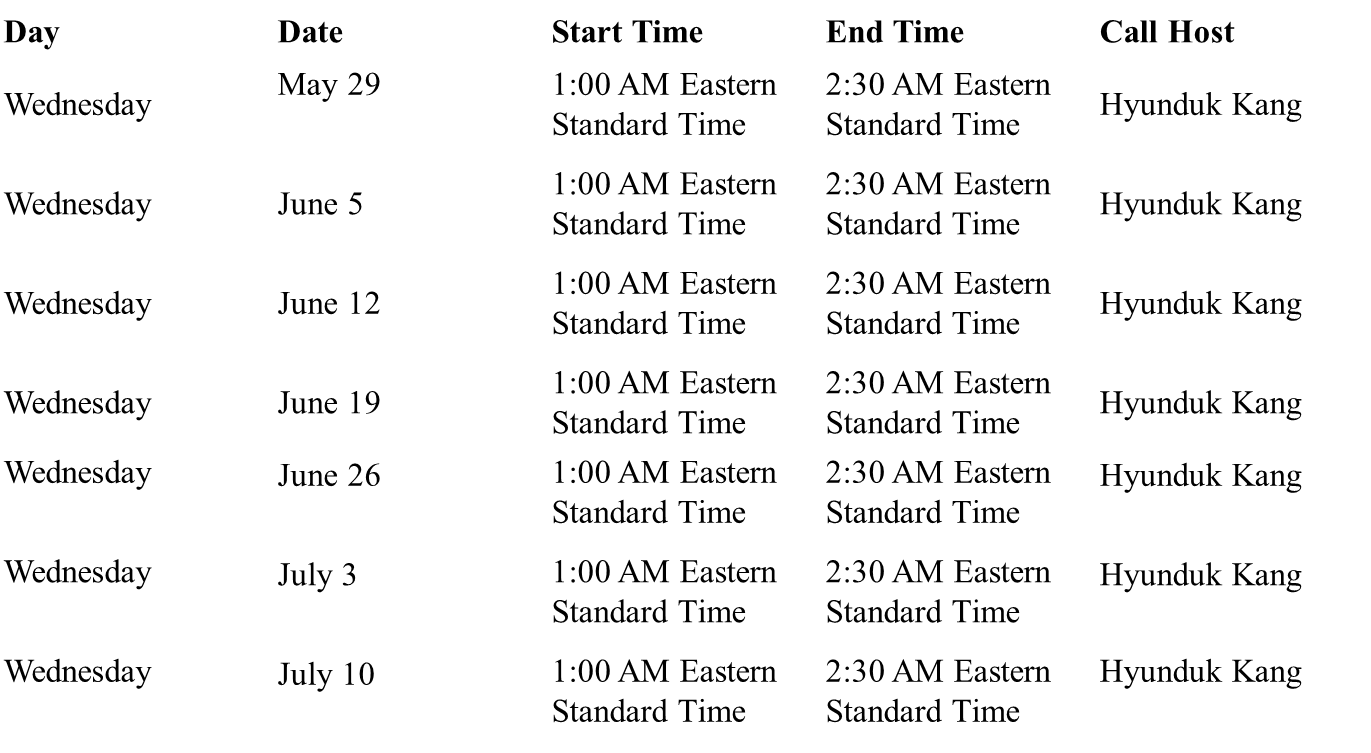 The TG1 is expected to start resolving comments from the WG LB in the July 2013 plenary. The meeting was adjourned at 14:00.TG1 May 2013 Interim MinutesTG1 May 2013 Interim MinutesTG1 May 2013 Interim MinutesTG1 May 2013 Interim MinutesTG1 May 2013 Interim Minutes              Date: 2013-05-16              Date: 2013-05-16              Date: 2013-05-16              Date: 2013-05-16              Date: 2013-05-16Author(s):Author(s):Author(s):Author(s):Author(s):NameCompanyAddressPhoneemailHyunduk KangETRI138 Gajeong-Ro, Yuseong-Gu, Daejeon, 305-700, South Korea+82-42-860-1074henry@etri.re.kr